1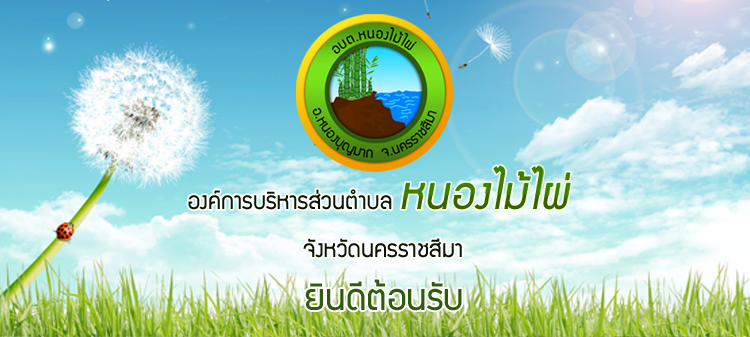 หากเห็นว่าองค์การบริหารส่วนตำบลฯประเมินไม่ถูกต้องมีสิทธิอุทธรณ์ตามกฎหมายเสียเงินภาษีเกิน 3,000 บาท สามารถผ่อนชำระได้ 3 งวด (ภายในเดือนสิงหาคม, กันยายน. ตุลาคม 2563)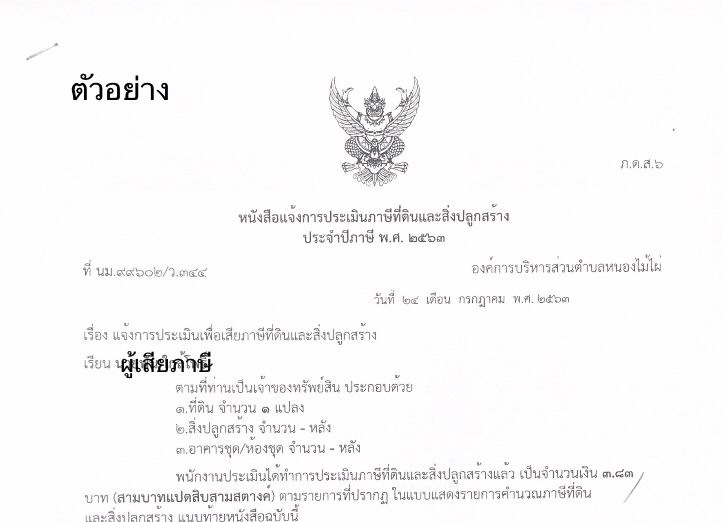 ติดตามข้อมูลเพิ่มเติม เพจภาษีองค์การบริหารส่วนตำบลหนองไม้ไผ่ข้อมูลเพิ่มเติม : www.nongmaiphai.go.thงานจัดเก็บรายได้ กองคลัง โทรศัพท์ 044009846 , 0864695625งานจัดเก็บรายได้ กองคลังโทรศัพท์ 044009846 ต่อ 104แจ้งหนังสือประเมินภาษี	ชำระภาษี(เฉพาะผู้ที่ต้องเสียภาษี)	ผู้ที่ได้รับแจ้ง ภ.ด.ส.6 ภ.ด.ส.7 และ ภ.ด.ส.8องค์การบริหารส่วนตำบลหนองไม้ไผ่ ทำหนังสือ	ต้องชำระภาษีที่ดินและสิ่งปลูกสร้งแจ้งประเมินภาษี ภ.ด.ส.6 ภ.ด.ส.7 ภ.ด.ส.8 ตามที่อยู่	ภายในเดือน สิงหาคม 2563ของผู้ที่ต้องเสียภาษี	(หากชำระเกินกำหนดมีเบี้ยปรับ+เงินเพิ่ม)